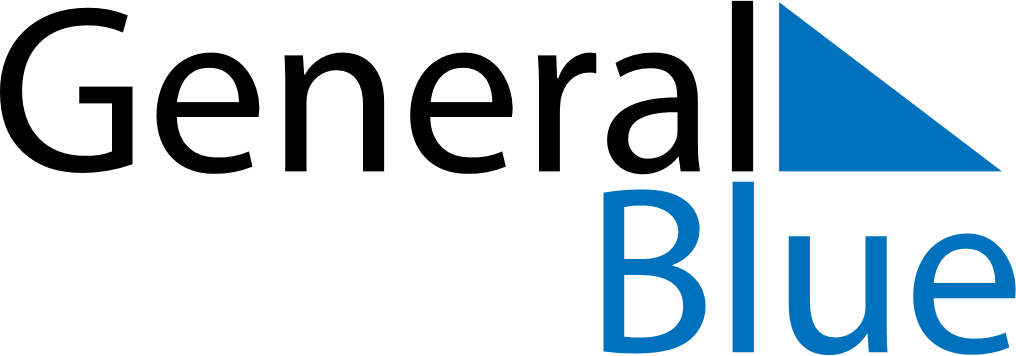 December 2024December 2024December 2024December 2024December 2024December 2024Mangochi, MalawiMangochi, MalawiMangochi, MalawiMangochi, MalawiMangochi, MalawiMangochi, MalawiSunday Monday Tuesday Wednesday Thursday Friday Saturday 1 2 3 4 5 6 7 Sunrise: 5:00 AM Sunset: 5:55 PM Daylight: 12 hours and 54 minutes. Sunrise: 5:00 AM Sunset: 5:56 PM Daylight: 12 hours and 55 minutes. Sunrise: 5:00 AM Sunset: 5:56 PM Daylight: 12 hours and 55 minutes. Sunrise: 5:01 AM Sunset: 5:57 PM Daylight: 12 hours and 56 minutes. Sunrise: 5:01 AM Sunset: 5:57 PM Daylight: 12 hours and 56 minutes. Sunrise: 5:01 AM Sunset: 5:58 PM Daylight: 12 hours and 56 minutes. Sunrise: 5:01 AM Sunset: 5:58 PM Daylight: 12 hours and 56 minutes. 8 9 10 11 12 13 14 Sunrise: 5:02 AM Sunset: 5:59 PM Daylight: 12 hours and 57 minutes. Sunrise: 5:02 AM Sunset: 6:00 PM Daylight: 12 hours and 57 minutes. Sunrise: 5:02 AM Sunset: 6:00 PM Daylight: 12 hours and 57 minutes. Sunrise: 5:03 AM Sunset: 6:01 PM Daylight: 12 hours and 57 minutes. Sunrise: 5:03 AM Sunset: 6:01 PM Daylight: 12 hours and 58 minutes. Sunrise: 5:03 AM Sunset: 6:02 PM Daylight: 12 hours and 58 minutes. Sunrise: 5:04 AM Sunset: 6:02 PM Daylight: 12 hours and 58 minutes. 15 16 17 18 19 20 21 Sunrise: 5:04 AM Sunset: 6:03 PM Daylight: 12 hours and 58 minutes. Sunrise: 5:05 AM Sunset: 6:03 PM Daylight: 12 hours and 58 minutes. Sunrise: 5:05 AM Sunset: 6:04 PM Daylight: 12 hours and 58 minutes. Sunrise: 5:06 AM Sunset: 6:04 PM Daylight: 12 hours and 58 minutes. Sunrise: 5:06 AM Sunset: 6:05 PM Daylight: 12 hours and 58 minutes. Sunrise: 5:07 AM Sunset: 6:05 PM Daylight: 12 hours and 58 minutes. Sunrise: 5:07 AM Sunset: 6:06 PM Daylight: 12 hours and 58 minutes. 22 23 24 25 26 27 28 Sunrise: 5:08 AM Sunset: 6:06 PM Daylight: 12 hours and 58 minutes. Sunrise: 5:08 AM Sunset: 6:07 PM Daylight: 12 hours and 58 minutes. Sunrise: 5:09 AM Sunset: 6:07 PM Daylight: 12 hours and 58 minutes. Sunrise: 5:09 AM Sunset: 6:08 PM Daylight: 12 hours and 58 minutes. Sunrise: 5:10 AM Sunset: 6:08 PM Daylight: 12 hours and 58 minutes. Sunrise: 5:10 AM Sunset: 6:09 PM Daylight: 12 hours and 58 minutes. Sunrise: 5:11 AM Sunset: 6:09 PM Daylight: 12 hours and 58 minutes. 29 30 31 Sunrise: 5:11 AM Sunset: 6:10 PM Daylight: 12 hours and 58 minutes. Sunrise: 5:12 AM Sunset: 6:10 PM Daylight: 12 hours and 58 minutes. Sunrise: 5:12 AM Sunset: 6:10 PM Daylight: 12 hours and 58 minutes. 